ПАСПОРТ СТАРТАП-ПРОЕКТАhttps://pt.2035.university/project/cistyj-gorod_2023_12_03_20_47_07				03.12.2023ПЛАН ДАЛЬНЕЙШЕГО РАЗВИТИЯ СТАРТАП-ПРОЕКТАНаименование образовательной организации высшего образования (Получателя гранта)Федеральное государственное бюджетное образовательное учреждение высшего образования «Государственный университет управления»Карточка ВУЗа (по ИНН)7721037218Регион ВУЗа г. МоскваНаименование акселерационной программыТехнологии БудущегоДата заключения и номер Договора13 июля 2023г. №70-2023-000649КРАТКАЯ ИНФОРМАЦИЯ О СТАРТАП-ПРОЕКТЕКРАТКАЯ ИНФОРМАЦИЯ О СТАРТАП-ПРОЕКТЕ1Название стартап-проекта*Чистый город2Тема стартап-проекта* Указывается тема стартап-проекта в рамках темы акселерационной программы, основанной на Технологических направлениях в соответствии с перечнем критических технологий РФ, Рынках НТИ и Сквозных технологиях.- ТН1. Цифровые технологии и информационные системы.3Технологическое направление в соответствии с перечнем критических технологий РФ*«Технологии информационных, управляющих, навигационных систем» 4Рынок НТИТехнет,5Сквозные технологии"Новые производственные технологии TechNet"ИНФОРМАЦИЯ О ЛИДЕРЕ И УЧАСТНИКАХ СТАРТАП-ПРОЕКТАИНФОРМАЦИЯ О ЛИДЕРЕ И УЧАСТНИКАХ СТАРТАП-ПРОЕКТА6Лидер стартап-проекта*- Unti ID U1758908- Leader ID 816596- Коркмазов Руслан. Кемалович - 89380289402- korkmvzov@gmail.com7Команда стартап-проекта (участники стартап-проекта, которые работают в рамках акселерационной программы)Команда стартап-проекта (участники стартап-проекта, которые работают в рамках акселерационной программы)ПЛАН РЕАЛИЗАЦИИ СТАРТАП-ПРОЕКТАПЛАН РЕАЛИЗАЦИИ СТАРТАП-ПРОЕКТА8Аннотация проекта*Указывается краткая информация (не более 1000 знаков, без пробелов) о стартап-проекте (краткий реферат проекта, детализация отдельных блоков предусмотрена другими разделами Паспорта): цели и задачи проекта, ожидаемые результаты, области применения результатов, потенциальные потребительские сегментыПроект “Чистый город” — это инновационная и интеллектуальная система управления отходами, которая оптимизирует сбор, переработку и утилизацию отходов в городах, с целью снижения экологического воздействия, улучшения эффективности использования ресурсов и повышения качества жизни горожан.Цель проекта “Чистый город”: достичь инновационного подхода в сфере системы управления отходами при городской среде для достижения максимального комфорта его жителей. При достижении суммарного объема спроса на услуги инновационной переработки согласно проекту “Чистый город” в размере 20 млрд. руб. (82% от текущего объема рынка) к 2026 году цель можно считать достигнутой. Целевая аудитория – жители городов России. Базовая бизнес-идеяБазовая бизнес-идея9Какой продукт (товар/ услуга/ устройство/ ПО/ технология/ процесс и т.д.) будет продаваться*Указывается максимально понятно и емко информация о продукте, лежащем в основе стартап-проекта, благодаря реализации которого планируется получать основной доходИнтеллектуальная система управления утилизацией отходов (ИСУУО) – это комплексное программно-аппаратное решение, которое позволяет автоматизировать и оптимизировать процессы сбора, транспортировки, переработки и утилизации отходов. ИСУУО включает в себя следующие модули:1. Модуль учета отходов – предназначен для регистрации и классификации отходов, а также для отслеживания их движения по всему циклу утилизации.2. Модуль маршрутизации – определяет оптимальные маршруты сбора и транспортировки отходов, учитывая географическое расположение контейнеров и контейнерных площадок, объемы отходов и другие параметры.3. Модуль контроля качества – обеспечивает контроль за качеством и составом отходов на всех этапах их утилизации.4. Модуль аналитики – собирает и анализирует данные о производительности системы, объемах отходов, затратах на утилизацию и других параметрах, чтобы оптимизировать процессы и снизить затраты.ИСУУО может быть интегрирована с другими системами управления, такими как системы управления транспортом, системы управления энергопотреблением и т.д., что позволяет добиться еще большей эффективности и экономии.10Какую и чью (какого типа потребителей) проблему решает*Указывается максимально и емко информация о проблеме потенциального потребителя, которую (полностью или частично) сможет решить ваш продуктНеэффективный сбор и транспортировка отходов,продукт решает проблемы неэффективной системы управления отходами в городах, помогая муниципалитетам оптимизировать процессы сбора, переработки и утилизации отходов.Эта система может быть полезна для компаний, занимающихся сбором, транспортировкой и утилизацией отходов, а также для государственных органов, ответственных за экологическую безопасность и утилизацию отходов.11Потенциальные потребительские сегменты*Указывается краткая информация о потенциальных потребителях с указанием их характеристик (детализация предусмотрена в части 3 данной таблицы): для юридических лиц – категория бизнеса, отрасль, и т.д.; для физических лиц – демографические данные, вкусы, уровень образования, уровень потребления и т.д.; географическое расположение потребителей, сектор рынка (B2B, B2C и др.)Муниципалитеты и городские власти: местные правительственные органы могут быть заинтересованы в реализации такой системы для оптимизации управления отходами в своих городах, так как она снижает время сбора мусора на 24% и уменьшает расходы на 8%.Всего в России 318 городов, в которых данный проект будет эффективен.Коммерческие организации и предприятия: компании, занимающиеся сбором, переработкой и утилизацией отходов. Эффективность логистики увеличиться от 10% до 23%.Жители городов и домохозяйства: горожане, включая частных домовладельцев и арендаторов, могут воспользоваться информацией и рекомендациями проекта "Чистый город" для управления своими собственными отходами, правильной сортировки мусора, а также уменьшить счета на 12%12На основе какого научно-технического решения и/или результата будет создан продукт (с указанием использования собственных или существующих разработок) *Указывается необходимый перечень научно-технических решений с их кратким описанием для создания и выпуска на рынок продуктаДатчики и системы мониторинга - использование существующих и новых датчиков для отслеживания уровня заполнения контейнеров с отходами.Анализ данных и искусственный интеллект - разработка алгоритмов и программного обеспечения, которые могут анализировать собранные данные, предсказывать объемы отходов, оптимизировать маршруты сбора и предоставлять рекомендации для улучшения процесса управления отходами.Система управления логистикой - создание программных решений и систем управления для оптимизации маршрутов сбора отходов, управления транспортом и персоналом, а также мониторинга состояния транспортных средств.13Бизнес-модель*Указывается кратко описание способа, который планируется использовать для создания ценности и получения прибыли, в том числе, как планируется выстраивать отношения с потребителями и поставщиками, способы привлечения финансовых и иных ресурсов, какие каналы продвижения и сбыта продукта планируется использовать и развивать, и т.д. Плата за услуги: муниципалитеты, городские власти и коммерческие организации будут платить абонентские и лицензионные платежи за использование системы управления отходами "Чистый город". Это будет основным источником дохода.Создание экосистемы вокруг проекта "Чистый город", включая партнеров и разработчиков сторонних решений, способствует долгосрочной устойчивости и росту бизнеса.Планируется, что инновационной системой по вывозу и переработке мусора будут пользоваться в среднем 9,5 млн. раз в год, что будет генерировать выручку около 20 млрд. руб. в год при суммарных затратах на проект 2,85 млн. руб. в первый год 14Основные конкуренты*Кратко указываются основные конкуренты (не менее 5)Основными российскими конкурентами являются:ООО “Спецсервис”OOO "Убиратор"ООО «КРИСТАЛЛ ЧИСТОТЫ»ООО «МСК»ООО "БАЗИС М"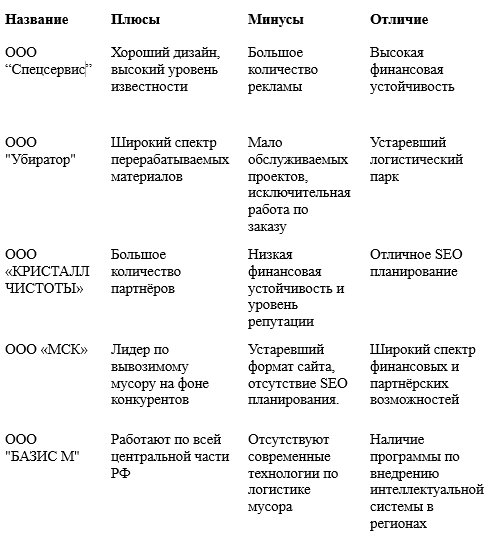 15Ценностное предложение*Формулируется объяснение, почему клиенты должны вести дела с вами, а не с вашими конкурентами, и с самого начала делает очевидными преимущества ваших продуктов или услугМы предоставляем инновационную систему управления отходами, которая обеспечивает эффективность 80%, снижение экологического воздействия 18%, улучшение качества жизни 32% и экономическую выгоду 8 млрд. руб., выделяя наш продукт среди конкурентов и делая его лучшим выбором для создания более чистого, зеленого и устойчивого будущего для вашего города.Юридючискую информация экономия дененег с процентами 5%16Обоснование реализуемости (устойчивости) бизнеса (конкурентные преимущества (включая наличие уникальных РИД, действующих индустриальных партнеров, доступ к ограниченным ресурсам и т.д.); дефицит, дешевизна, уникальность и т.п.) *Приведите аргументы в пользу реализуемости бизнес-идеи, в чем ее полезность и востребованность продукта по сравнению с другими продуктами на рынке, чем обосновывается потенциальная прибыльность бизнеса, насколько будет бизнес устойчивым«Чистый Город» обладает высокой финансовой устойчивостью, улучшенным логистическим парком, отличным SEO планирование, широким спектром финансовых и партнёрских возможностей, наличием программы по внедрению интеллектуальной системы в регионы.Характеристика будущего продуктаХарактеристика будущего продукта17Основные технические параметры, включая обоснование соответствия идеи/задела тематическому направлению (лоту)*Необходимо привести основные технические параметры продукта, которые обеспечивают их конкурентоспособность и соответствуют выбранному тематическому направлениюУниверсальные датчики ДУ-Р2 и ДУ-Р2УПО с искусственным интеллектом, с использованием языка программирования Python использованием библиотеки TensorFlow, а также веб-фреймворк Electron.18Организационные, производственные и финансовые параметры бизнеса*Приводится видение основателя (-лей) стартапа в части выстраивания внутренних процессов организации бизнеса, включая партнёрские возможности Для реализации проекта понадобится команда программистов, они займутся разработкой основного ПО. Так же они будут заниматься настройкой, обучением, созданием обучающих материалов и разработкой обновлений. Так же понадобится работники для монтажа оборудования.Задачами команды проекта будут:Анализ рынка переработки отходовМониторинг тендеров в данной областиПрезентация проекта для потенциальных потребителей Составление бюджета проектаСоздание рекламной кампании Поиск и заключение контрактов на закупку компонентовРасходы на начальном этапе:Создание ПО 2 000 000 руб.Покупка компонентов 1 350 000 руб.Продвижение 500 000 руб.Зарплаты работникам 690 000 руб./мес.19Основные конкурентные преимущества*Необходимо привести описание наиболее значимых качественных и количественных характеристик продукта, которые обеспечивают конкурентные преимущества в сравнении с существующими аналогами (сравнение по стоимостным, техническим параметрам и проч.)Уникальные технические решения: проект "Чистый город" использует передовые технологии, такие как датчики и искусственный интеллект, для оптимизации управления отходами. Это обеспечивает конкурентное преимущество в сравнении с традиционными методами и устаревшими системами.Повышение качества жизни: проект "Чистый город" напрямую влияет на качество жизни горожан, снижая экологическое воздействие и создавая более зеленую и чистую городскую среду.Повышение экономической эффективности: минимизация затрат и оптимизация процессов управления отходами способствуют экономической эффективности для клиентов, что делает продукт привлекательным для муниципалитетов и коммерческих организаций.Повышение прибыльности: модель монетизации "Чистого города" позволяет достичь прибыльности, основанной на абонентских платежах и лицензионных соглашениях с клиентами. 20Научно-техническое решение и/или результаты, необходимые для создания продукции*Описываются технические параметры научно-технических решений/ результатов, указанных пункте 12, подтверждающие/ обосновывающие достижение характеристик продукта, обеспечивающих их конкурентоспособностьУниверсальные датчики ДУ-Р2 и ДУ-Р2У. Датчик контроля выгрузки мусорных контейнеров предназначен для идентификации выгружаемых контейнеров и определения факта и времени их выгрузки. 
Датчик может работать как автономно, так и с любым терминалом, имеющим дискретный вход, или вход RS485 (протокол LLS или ModBus).
Для работы с терминалом необходимо использовать приемник радиосигнала.ПО с искусственным интеллектом, с использованием языка программирования Python использованием библиотеки TensorFlow, а также веб-фреймворк Electron.21«Задел». Уровень готовности продукта TRLНеобходимо указать максимально емко и кратко, насколько проработан стартап-проект по итогам прохождения акселерационной программы (организационные, кадровые, материальные и др.), позволяющие максимально эффективно развивать стартап дальшеПо итогам акселерационной программы осуществлены следующие виды работ:• Разработана концепция проекта • Проведён расчет окупаемости проектного предложения• Разработана бизнес-модель и бюджетом проекта• Проведён социальный анализ• Проведён анализ рисков и разработаны мероприятия по их минимизации• Проведен маркетинговый анализ• Разработан календарный график проекта• Закреплены работы за участниками проекта• Разработан базовый план проекта (исследование инвестиционных возможностей, описание бизнес-идеи, проведение функциональных исследований и т.д.)22Соответствие проекта научным и(или) научно-техническим приоритетам образовательной организации/региона заявителя/предприятия*Проект соответствует следующим Стратегическим направлениям, направленным на достижение целевой модели развития ГУУ:- Стратегическое направление 1: «Подготовка нового поколения управленческих кадров как лидеров изменений» (Подпункт 1.2. «Университетская экосистема акселерации студенческих стартапов»);- Стратегическое направление 2: «Создание экосистемы сопровождения и реализации комплексных прорывных исследований по стратегическим направлениям научно-технологического и пространственного развития страны».23Каналы продвижения будущего продукта*Необходимо указать, какую маркетинговую стратегию планируется применять, привести кратко аргументы в пользу выбора тех или иных каналов продвижения Сайт и контент-маркетингПартнерства и сотрудничествоОбразовательные и информационные кампании24Каналы сбыта будущего продукта*Указать какие каналы сбыта планируется использовать для реализации продукта и дать кратко обоснование выбораПрямые продажи муниципалитетам и городским властям: продажи и предоставление продукта напрямую городским органам и муниципалитетам, которые являются ключевыми клиентами, заинтересованными в улучшении управления отходами в своих городах.Партнерства с экологическими организациями: сотрудничество с экологическими организациями может способствовать продвижению продукта и поддержанию связей с заинтересованными сторонами в экологической сфере.Продажи через поставщиков услуг: сотрудничество с местными и региональными поставщиками услуг по сбору и утилизации отходов, чтобы предоставить им инструменты и технологии для оптимизации своей деятельности.Онлайн-платформы и приложения: распространение информации о продукте и предоставление услуг через онлайн-платформы и мобильные приложения, которые могут быть доступны для местных жителей и бизнесов.Характеристика проблемы,на решение которой направлен стартап-проектХарактеристика проблемы,на решение которой направлен стартап-проект25Описание проблемы*Необходимо детально описать проблему, указанную в пункте 9 Несовершенство схемы сбора: в некоторых случаях существующие системы сбора отходов неэффективны из-за неоптимального размещения контейнеров, недостаточной частоты сбора или неудовлетворительного покрытия территории.Устаревшее оборудование и технологии: Использование устаревшего оборудования и технологий в процессе сбора и транспортировки отходов может привести к низкой производительности и увеличению времени между сбором и обработкой отходов.Недостаточное использование технологий для оптимизации маршрутов: Отсутствие современных технологий и программ для оптимизации маршрутов транспортировки может привести к избыточным расходам на топливо и времени.Отсутствие системы мониторинга и управления: Недостаток средств для мониторинга и управления процессами сбора и транспортировки делает сложным отслеживание эффективности и внесение корректировок для улучшения системы.26Какая часть проблемы решается (может быть решена) *Необходимо детально раскрыть вопрос, поставленный в пункте 10, описав, какая часть проблемы или вся проблема решается с помощью стартап-проектаОптимизация маршрутов сбора отходов: Продукт может предоставлять интеллектуальные системы для оптимизации маршрутов транспортировки отходов, учитывая факторы, такие как объем отходов, плотность населения и географические особенности города. Это позволяет сократить время и расходы на транспортировку от 10% до 23%.Внедрение современных технологий: Продукт может предоставлять современные технологии сбора и транспортировки отходов, такие как сенсоры для контейнеров, системы мониторинга заполнения, оповещение о неисправностях, что повышает эффективность процессов до 34%.Внедрение систем мониторинга и управления: Продукт предоставляет инструменты для непрерывного мониторинга процессов сбора и транспортировки, что позволяет улучшить время сбора мусора на 24% и уменьшает расходы на 8%.Интеграция с умными городскими платформами: Продукт может интегрироваться с умными городскими системами, обеспечивая взаимодействие с другими инфраструктурными решениями и обеспечивая более комплексный подход к управлению городскими отходами и уменьшить счета на 12%27«Держатель» проблемы, его мотивации и возможности решения проблемы с использованием продукции*Необходимо детально описать взаимосвязь между выявленной проблемой и потенциальным потребителем (см. пункты 9, 10 и 24) Муниципалитеты стремятся создать более чистые и устойчивые города, повысить качество жизни горожан и снизить негативное воздействие на окружающую среду. Эффективное управление отходами также может сэкономить средства муниципалитетов. Внедрение продукта "Чистый город" позволит муниципалитетам оптимизировать системы сбора и транспортировки отходов, повысить эффективность и экологическую устойчивость.Жители городов и домохозяйства: горожане, включая частных домовладельцев и арендаторов, могут воспользоваться информацией и рекомендациями проекта "Чистый город" для управления своими собственными отходами, правильной сортировки мусора, а также уменьшить счета на 12%.28Каким способом будет решена проблема*Необходимо описать детально, как именно ваши товары и услуги помогут потребителям справляться с проблемойОптимизированные маршруты сбора: внедрение интеллектуальных систем, использующих данные о заполненности контейнеров и особенностях городской инфраструктуры, для оптимизации маршрутов сбора отходов. Использование алгоритмов и искусственного интеллекта для динамического планирования маршрутов в режиме реального времени. Внедрение систем мониторинга, которые позволяют непрерывно отслеживать работу системы управления отходами, выявлять проблемы и предоставлять оперативные данные для принятия управленческих решений.Датчики ПО с ИИ29Оценка потенциала «рынка» и рентабельности бизнеса*Необходимо привести кратко обоснование сегмента и доли рынка, потенциальные возможности для масштабирования бизнеса, а также детально раскрыть информацию, указанную в пункте 7.Целевой Сегмент: Продукт "Чистый Город" ориентирован на муниципальные структуры, где основной акцент делается на улучшение системы управления отходами в городах.Доля Рынка: Начальный фокус на городах с малой плотностью населения позволит провести тестирование системы, а также заработать репутацию на начальном этапе.Согласно исследованию Института экологии НИУ ВШЭ, 65% опрошенных считают, что в стране не развита система раздельного сбора мусора и его переработки. При этом 45% россиян заметили положительные изменения в сфере обращения с отходами за последние два года.Всего в России 318 городов, в которых данный проект будет эффективен, так же проект заинтересует жителей городов и домохозяйства: горожане, включая частных домовладельцев и арендаторов, могут воспользоваться информацией и рекомендациями проекта "Чистый город" для управления своими собственными отходами, правильной сортировки мусора, а также уменьшить счета на 12%.Расширение Географии:Цель: захватить новые регионы и города с высокой плотностью населения.Шаги:Исследование рынка в потенциальных регионах.Адаптация продукта под местные требования и законы.Запуск пилотных проектов для проверки эффективности в новых условиях.Развитие Партнерских Отношений:Цель: укрепить партнерские связи для расширения влияния на рынке и создания дополнительных возможностей.Шаги:Поиск стратегических партнеров в области утилизации отходов.Взаимодействие с государственными структурами для улучшения регулирования в области управления отходами.Исследование и разработка новых функций:Цель: Постоянное обновление продукта для соответствия растущим потребностям рынка.Шаги:Слушание обратной связи от клиентов и анализ тенденций отрасли.Внедрение новых технологий и функций для повышения конкурентоспособности.Улучшение инфраструктуры поддержки:Цель: Обеспечение надежной технической поддержки и обслуживания.Шаги:Развитие службы поддержки клиентов.Внедрение систем мониторинга и диагностики для оперативного реагирования на технические проблемы.Маркетинг и Продвижение:Цель: Увеличение узнаваемости бренда и привлечение новых клиентов.Шаги:Масштабирование рекламных кампаний.Активное участие в событиях отрасли и выставках.Финансовая стратегия:Цель: Обеспечение устойчивости и рентабельности бизнеса.Шаги:Развитие новых источников дохода, таких как услуги аналитики и консультаций.Оптимизация операционных расходов.Управление талантами и развитие команды:Цель: Создание сильной команды и укрепление корпоративной культуры.Шаги:Обучение и развитие сотрудников.Привлечение высококвалифицированных специалистов.